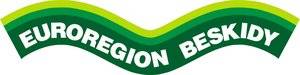 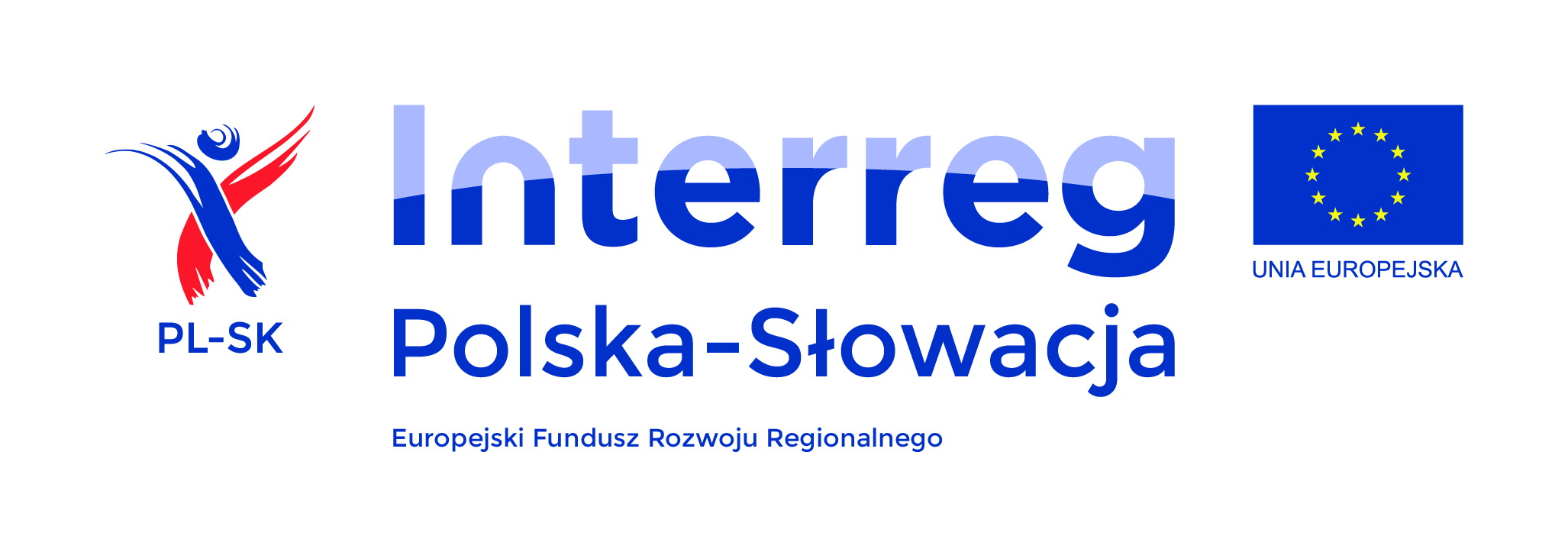 Z G Ł O S Z E N I E      U C Z E S T N I C T W AW SZKOLENIU DLA POTENCJALNYCH WNIOSKODAWCÓW UBIEGAJĄCYCH 
SIĘ O DOFINASOWANIE MIKROPROJEKTÓW W RAMACH PROGRAMU WSPÓŁPRACY TRANSGRANICZNEJ 
INTERREG V-A POLSKA – SŁOWACJA 2014-2020Miejsce szkolenia: Sala konferencyjno-szkoleniowa        w siedzibie Stowarzyszenia „Region Beskidy”	ul. Widok 18/1-3, 43-300 Bielsko-BiałaProsimy zaznaczenie terminu szkolenia formularz należy przesłać na adres:Stowarzyszenie „Region Beskidy”ul. Widok 18/1-343-300 Bielsko-Białae-mail: i.dulawa@euroregion-beskidy.plW razie pytań prosimy o kontakt pod nr tel.:33/488 89 25NAZWA JEDNOSTKI.....................................................................................................ADRES..............................................................................................................................OSOBY BIORĄCE UDZIAŁ W SZKOLENIUimię i nazwisko					stanowisko1...................................................................		....................................................................2...................................................................		....................................................................TELEFON/E-MAIL...........................................................................................................................................................................		....................................................................Podpis						Miejscowość i data TERMIN SZKOLENIATERMIN NADSYŁANIA ZGŁOSZEŃWYBRANY TERMIN SZKOLENIA22 LUTEGO 2017 R.20 LUTEGO 2017 R. 1 MARCA 2017 R.24 LUTEGO 2017 R. 7 MARCA 2017 R.  2 MARCA 2017 R.